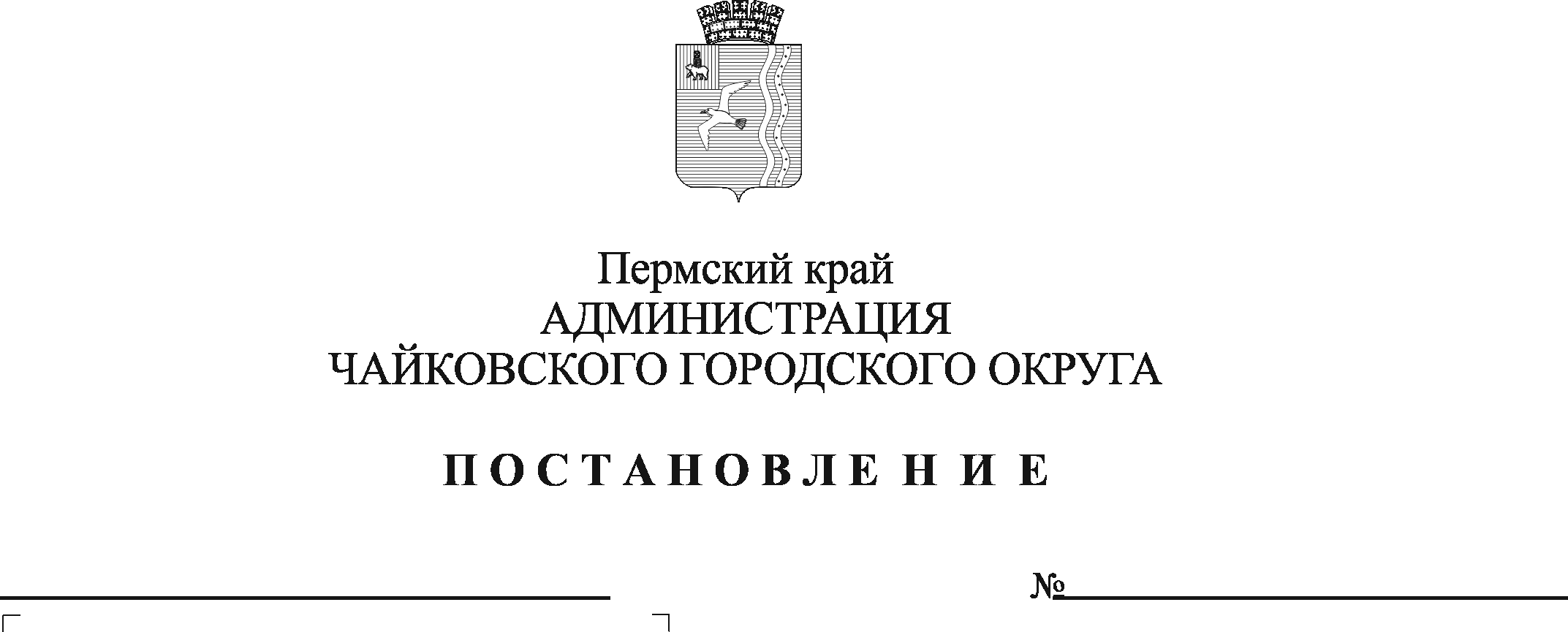 В целях реализации постановления Правительства Пермского края от 1 апреля 2014 г. № 215-п «О реализации мероприятий Подпрограммы 1 «Социальная поддержка семей с детьми. Профилактика социального сиротства и защита прав детей» государственной программы «Социальная поддержка жителей Пермского края», утвержденной постановлением Правительства Пермского края от 3 октября 2013 г. № 1321-п», в соответствии с Федеральным законом от 6 октября 2003 г. №131-ФЗ «Об общих принципах организации местного самоуправления в Российской Федерации», Уставом Чайковского городского округа, принимая во внимание приказ Министерства строительства и жилищно-коммунального хозяйства Российской Федерации от 26 февраля 2021 г. № 94/пр «О показателях средней рыночной стоимости одного квадратного метра общей площади жилого помещения по субъектам Российской Федерации на II квартал 2021 года», постановление Правительства Пермского края от 3 марта 2021 г. № 112-п «Об утверждении на II квартал 2021 года корректирующих коэффициентов по муниципальным районам (городским, муниципальным округам) Пермского края и средней расчетной стоимости 1 квадратного метра общей площади жилья по муниципальным районам (городским, муниципальным округам) Пермского края для расчета размера субсидий, предоставляемых гражданам из бюджета Пермского края на строительство и приобретение жилых помещений», ПОСТАНОВЛЯЮ: Установить норматив стоимости 1 квадратного метра общей площади жилого помещения по Чайковскому городскому округу для расчета размера социальных выплат, предоставляемых для улучшения жилищных условий, на второй квартал 2021 г. в размере 44 229 (сорок четыре тысячи двести двадцать девять) рублей. Опубликовать постановление в муниципальной газете «Огни Камы» и разместить на официальном сайте администрации Чайковского городского округа.  Постановление вступает в силу после его опубликования и распространяется на правоотношения, возникшие с 1 апреля 2021 г. Контроль за исполнением постановления возложить на заместителя главы администрации Чайковского городского округа по строительству и земельно-имущественным отношениям. Глава городского округа – глава администрации Чайковского городского округа                					  Ю.Г. Востриков 